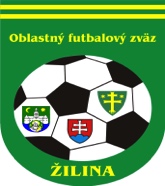 ÚRADNÁ SPRÁVA číslo 12ŠDK OPAKOVANE dáva na vedomie a upozorňuje všetky FK, že zmeny termínov hracích časov je potrebné nahrať do systému ISSF a tiež táto dohoda musí byť potvrdená oboma dotknutými FK najneskôr do pondelka 12.00 hod. príslušného týždňa. V opačnom prípade nebude ŠDK zmeny termínov akceptovať. Uvedené sa netýka zrušenia termínov stretnutí z dôvodu nespôsobilosti hracích plôch, prípadne iných výnimočných udalostí. ŠDK žiada všetkých R, aby počas najbližšieho víkendu v poznámke v zápise o stretnutí uviedli skutočnosť či bol banner spoločnosti DOXXbet umiestnený na viditeľnom mieste v areáli domáceho klubu. ŠDK žiada kluby, aby do 27. 10. 2023 nahrali do ISSF nominácie hráčov prípraviek (U7 až U11). V prípade, že nominácie nebudú v uvedenom termíne nahraté v ISSF, nebude možné na týchto hráčov získať kredity zo SFZ.1. ŠDK - predseda Peter VACHAN, zasadnutie dňa 19. 10. 2023Vylúčení po ČK. Disciplinárna sankcia (ďalej len DS) – nepodmienečné pozastavenie výkonu športu alebo akejkoľvek funkcie, podľa čl. 9/2b1, 2 DP:Martin Pláňavský, 1388610, Petrovice I. A2B tr dorast, 1 s. s. N od 16. 10. 2023, podľa čl. 45/1,2 DP, 5 EURVylúčení po 2. ŽK. DS – nepodmienečné pozastavenie výkonu športu alebo akejkoľvek funkcie na 1 súťažné stretnutie, podľa čl. 9/2b1,2 DP a čl. 37/3 DP:Jakub Mahút, 1329120, Dolná Tižina III. DT dospelí, od 16. 10. 2023, 10 EURMaroš Bachorík, 1394813, Hliník I. A2B tr dorast, od 16. 10. 2023, 5 EURDS po 5. ŽK – pozastavenie výkonu športu na 1 majstrovské stretnutie, podľa čl. 37/5a DP:Libor Ťažký, 1149092, Bytčica I. DT dospelí, od 16. 10. 2023, 10 EURTomáš Mištrík, 1358188, Štiavnik I. DT dospelí, od 16. 10. 2023, 10 EURDisciplinárne oznamy:TJ Hlboké, ŠDK berie na vedomie stanovisko klubu doručené cez ISSF dňa 16. 10. 2023 a zároveň považuje povinnosť za splnenú, 10 EURŠDK schvaľuje žiadosť Jozef Kecík, 1244025, o zmenu uloženej DS a podmienečne upúšťa od výkonu jej zvyšku od 19. 10. 2023 a určuje skúšobnú dobu do 30. 4. 2024, podľa čl. 41/1,2 DP, 10 EURŠDK schvaľuje žiadosť Tibor Baláž, 1461907, o zmenu uloženej DS a podmienečne upúšťa od výkonu jej zvyšku od 19. 10. 2023 a určuje skúšobnú dobu do 30. 4. 2024, podľa čl. 41/1,2 DP, 10 EURŠDK ukladá klubu TJ Hlboké za spôsobenie oneskoreného začiatku s. s. 10.k I. DT dospelí Ďurčiná-Hlboké, DS – upozornenie, 10 EURTJ Fatran Krasňany, ŠDK odstupuje podanie klubu zo dňa 19. 10. 2023 na VV ObFZ Žilina, 10 EURBranislav Očko (R), 1232426, na základe podnetu KR ObFZ Žilina, za porušenie nariadenia čl. 73/m SP, DS – pokarhanie, podľa čl. 9/1b DP, 10 EURŠimon Ftorek (R), 1287751, na základe podnetu KR ObFZ Žilina, za porušenie nariadenia čl. 73/m SP, DS – pokarhanie, podľa čl. 9/1b DP, 10 EURŠportovo-technické oznamy: ŠDK kontumuje s. s. II. A2B tr dorast KŠK Žilina-Radôstka na 3:0 v prospech KŠK Žilina, za prekročenie stanoveného počtu prerušení, podľa čl. 51/h SP a čl. 82/1f SPŠDK upozorňuje klub FK Hôrky na nevyhovujúce miesto pre snímanie videozáznamu zo s. s. . Zároveň nariaďuje klubu umiestniť kameru na vyhovujúce miesto podľa nariadenia RS od jarnej časti súť.ročníka 2023/2024, nesplnenie nariadenia pod ďalšími DS. ŠDK upozorňuje, že v kategórii žiakov v súťažiach riadených ObFZ Žilina nie je povolená obuv s vymeniteľnými kolíkmi. Z uvedeného dôvodu žiadame R o dôslednú kontrolu dodržiavania tohto nariadenia.ŠDK upozorňuje FK na povinnosť nahrávať videozáznamy do videoarchívu v termíne do 48 hodín od skončenia stretnutia !!! Akékoľvek problémy je potrebné hlásiť prostredníctvom ISSF.Kontaktné údaje pre súťaže prípraviek (zmeny termínov turnajov, zasielanie zápisov/ fotografií z turnajov apod.)Patrik Sikora ml.0919 141 545pripravky@obfzza.sk Odvolanie proti rozhodnutiu Športovo-disciplinárnej komisie ObFZ Žilina (okrem rozhodnutí podľa čl. 37/3, čl. 5 alebo čl. 8 DP) sa podáva Športovo-disciplinárnej komisii ObFZ Žilina v lehote do siedmich dní odo dňa oznámenia rozhodnutia ŠDK ObFZ Žilina (podľa čl. 84/1 DP).2.KR – predseda Pavel Ištvánik, zasadnutie dňa 19.10.2023Ospravedlnenia: Veselý 27-29.10.,Holúbek 28-29.10.,Gajdula 28.10-29.10.,Očko 23.10.-27.10.,29.10.,Michal J 28.10.,Rojík 28-29.10.,Sudorová 30.10-3.11.,Gajdica 28.10.,Botka 27-29.10.,Ďuriník 26-28.10.,Kúdelka 27-29.10.,KR Informuje: zmeny DL budú zaslané emailomKR upozorňuje: všetkých R, že ospravedlnenia je možné posielať na známu adresu delegovanie@obfzza.sk  najneskôr do 10 dní pred začiatkom MFS. Po tomto termíne bude ospravedlnenie považované za neskoré (rozhodcovia budú odstúpení ŠDK). KR žiada - ŠDK o udelenie DS - pokarhanie Branislavovi Očkovi (1232426), na základe porušenia SP. článku 73/m, 10€KR žiada - ŠDK o udelenie DS - pokarhanie Šimonovi Ftorekovi (1287751), na základe porušenia SP. článku 73/m, 10€KR upozorňuje: rozhodcov na NL SSFZ, že podľa pokynov KR SSFZ ako aj podľa RS OBFZ ZA bodu 49 sú povinní posielať ospravedlnenia aj na emailovú adresu  delegovanie@obfzza.skKR odporúča všetkým R skontrolovať si platnosť RP, v prípade, že im v krátkej budúcnosti končí platnosť je nevyhnutné cez svoj ISSF účet požiadať o vydanie nového. Bez platného nemôže byť R delegovaný.KR upozorňuje: na miesto konania MFS                      FC Juventus Žilina (A)       Divinka , 01331 Divinka                      FC Juventus Žilina (B)       Zástranie , 010 03 Žilina                      FC Juventus Žilina (C) 	ZŠ - Závodie                       FC Juventus Žilina (D) 	ZŠ - Závodie                       1. KŠK Žilina U15            Hlavná , 010 03 Žilina                     1. KŠK Žilina U13            Rajecká , 01001 ŽilinaKR upozorňuje: R na povinnosť uzatvoriť zápis o stretnutí do 1hodiny po odohratí MFS. V odôvodnených prípadoch do 24:00daného dňa (napríklad z dôvodu výpadku internetu v miestekonania stretnutia). V prípade opakovania neuzatvorenia zápisovdo 1 hodiny po odohratí MFS bez relevantného zdôvodnenia zostrany R budú rozhodcovia postúpení na potrestanie ŠDK.KR oznamuje klubom, že v prípade záujmu zorganizuje pre futbalové kluby školenie ohľadom výkladu pravidiel futbalu. V prípade záujmu kontaktujte KR na emailovej adrese:
kr-obfzza@obfzza.sk, alebo pre viac informácii volajte na
tel. číslo - 0908845795.KR upozorňuje FK, že pri sťažnosti na výkon R voči udeleniu ŽK považuje podnet za závažný, len v prípade ak bude súčasťou udelenia ČK po 2. ŽK. Za závažné pochybenie pre podanie podnetu cez ISSF na KR ObFZ v zmysle ustanovení RS kap. XIV. bod 83 je neoprávnené udelenie ČK hráčovi, prípadne neudelenie ČK hráčovi, nesprávne nariadený PK, nesprávne uznaný, prípadne neuznaný gól. Poplatok 40 EUR podľa RS kap. XIV. bod 83.6 bude uhradený v MZF, okrem prípadov opodstatnenosti, čiastočnej opodstatnenosti, nepreukázateľnosti z hľadiska snímania videokamerou, resp. stiahnutia sťažnosti do začiatku zasadnutia príslušnej komisie.Príklady podaní:V čase 15:30 prvý polčas podľa videa z futbalnetu mal byť hráč súpera XY vylúčený z hry za surovú hru, prípadne HNS.V čase 35:15 prvý polčas podľa futbalnetu sme mali zahrávať pokutový kop za podrazenie súpera v PÚ.V čase 41:10 druhý polčas nám nebol uznaný regulárny gól.KR oznamuje, pre registráciu klubovej príslušnosti rozhodcu je potrebné použiť tlačivo „Zmluva o klubovej príslušnosti rozhodcu“. Následne je nutné poslať elektronickú kópiu (scan, foto) na emailovú adresu kr-obfzza@obfzza.sk a poštou na adresu OBFZ. KR  zároveň upozorňuje, že zmena klubovej príslušnosti, je možná len na základe podmienok v RS.3. TMK – predseda Ján CapkoInformáciu ohľadne turnaja „ O STREDOSLOVENSKÝ POHÁR PRÍPRAVIEK „  nájdete na stránke www.futbalzilina.sk – Novinky.4. Sekretariát  -  ObFZDovoľujeme si Vás vopred upozorniť na zmenu prihliadania SFZ na faktúry s nízkou hodnotou, ktoré sú dlhodobo neuhradené. Jedná sa v tomto momente výhradne o faktúry za členské poplatky, ktoré si vygenerovali fyzické osoby sami v ISSF, nejedná sa v žiadnom prípade o položky členského vygenerované klubovým manažérom.

DOČASNÉ POZASTAVENIE SA TÝKA HLAVNE HRÁČOV, TRÉNEROV, DELEGÁTOV, DELEGÁTOV POZOROVATEĽOV, ROZHODCOV, SPRÁVCOV SÚŤAŽÍ A ČLENOV KOMISÍ.

Jedná sa o dočasné pozastavenie členstva osobám s neuhradenými faktúrami po splatnosti podľa platných stanov SFZ, (čl. 32 ods. 1  písm. f a podľa čl. 25 ods. 6 písm. a) ). Týka sa to všetkých faktúr aj z minulosti.POKIAĽ SA OSOBA DOSTANE DO STAVU ŽE MÁ POZASTAVENÉ ČLENSTVO, NEBUDE MÔCŤ VYKONÁVAŤ ŽIADNE ÚKONY V ISSF, A ANI NEBUDE MOŽNÁ ÚČASŤ OSOBY NA ZÁPASOCH.

TO ZNAMENÁ, NEBUDE SA DAŤ PRIDAŤ NA ZÁPIS O STRETNUTÍ.Na požiadanie funkcionárov futbalových klubov, dávame do pozornosti tel. číslo na opravu futbalových lôpt: 0908 533 955   Ing. Igor Krško  v.r.                                              Milan Matejčík  v.r.predseda ObFZ	                                              sekretár ObFZZmeny termínovZmeny termínovZmeny termínovZmeny termínovZmeny termínovZmeny termínovZmeny termínovSúťažKoloDomáciHostiaNový termínPoplatok POZNÁMKA1.tr.dospelí12Kam. PorubaŠtiavnik28.10.2023 o 14,007Liet. Lúčka Veľké Rovné 5.11.2023 o 14,00nariadené ŠDK2.tr.dospelí12HliníkMojš28.10.2023 o 14,3013Rašov Divinka5.11.2023 o 13,30nariadené ŠDK3.tr.dospelí11UNIZAKotrčiná Lúčka20.10.2023 o 18,00výmena poradia11DivinaLietava21.10.2023 o 14,001TurieKrasňany28.10.2023 o 14,301.tr.dorast1Kam. PorubaPetrovice28.10.2023 o 11,001HliníkŠtiavnik28.10.2023 o 12,001.A tr.ml.žiaci6ĎurčináZbyňov24.10.2023 o 16,0011Dolná TižinaTerchová25.10.2023 o 16,00D.Tižina 5 €